
Doctors Put necessary advice     Give advice to the patient.Start with the phrase: If you want to be healthy you should consult a doctor.If you have got a headache you must ……………………………… .         You mustn’t ……………………………………………………….……..If you have got backache you must………………………………..… You mustn’t ………………………………………………………...…...If you have got the flu you must …………………….…………     You mustn’t ………………………………………………………..………...If you have got earache, you must……………………………….You mustn’t …………………………………………………….………….If have got a sore throat you should ………………………….………You shouldn’t …………………………………………………….…….If you have got red eyes, you should ……………………………………You shouldn’t ……………………………………………………………...Check yourselves.Patient  1.Good afternoon, Doctor! I have got a headache.What must I do? What mustn’t I do?DoctorIf you have got a headache, you must have a medical check.You mustn’t take medicine without doctor’s advice. Patient 2.P.: Hello, Doctor! I’ve got a sore throat.What should I do? What shouldn’t I do?D.: If you have got a sore throat, you should drink warm tea with honey.You shouldn’t drink cold milk.Patient 3.:P.: Hello, Doctor! I’ve got the flu. What must I do? What mustn’t I do?D.: If you have got the flu, you must take the temperature.You mustn’t get out of the house.Patient 3.P.: Good afternoon, Doctor! I’ve got red eyes.What should I do? What shouldn’t I do?D.: If you have got red eyes, you should sleep 8-9 hours.You shouldn’t watch TV much.Patient  4P.: Hello, doctor! I have got earache.What must I do? What mustn’t I do?D.: If you have got earache, you must put a warm compress on your ear.You must not walk without your hat.Patient 6.P.: Hello, doc! I’ve got backache.What must I do? What mustn’t I do?D.: If you have got backache, you must stay in bed.You must not carry heavy things.DietologistsRead and translate the sentences.Add pictures to the food pyramid.Make an experiment with the studio.!!!! Start with the phrase: If you eat a balanced diet, you always be healthy!A balanced diet is based on bread and grains (foods like rice and cereal).You should eat plenty of vegetables and fruit every day .You should eat dairy products (milk, cheese). Also this category includes meat, fish, eggs, nuts.Food that should be minimized is fats, salt and sugar.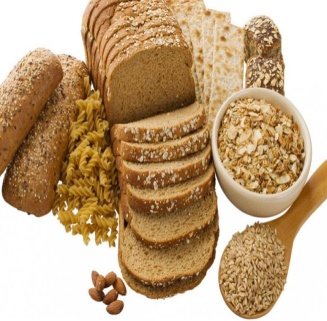 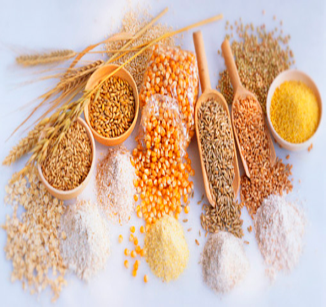 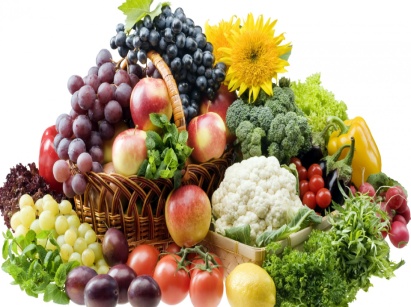 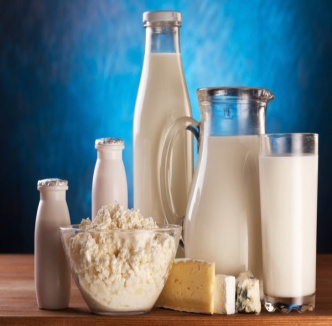 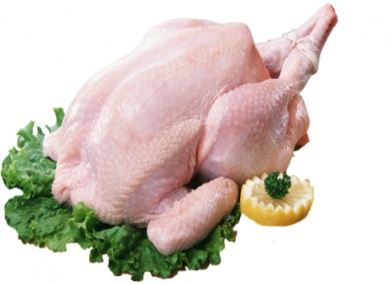 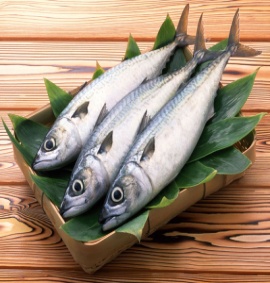 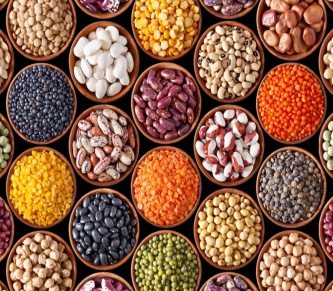 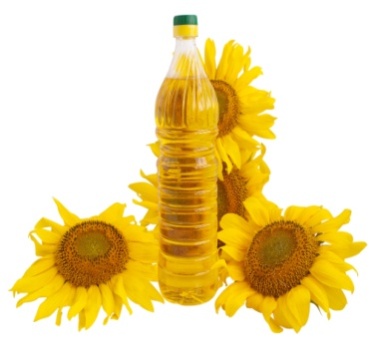 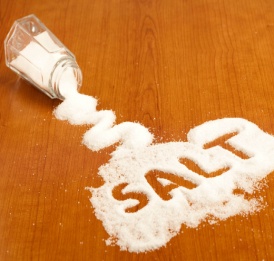 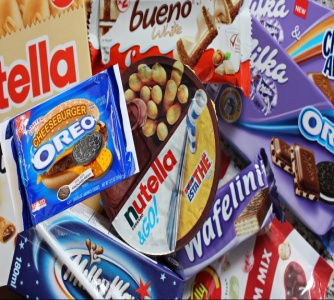 Check Yorselves!!!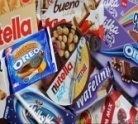 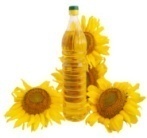 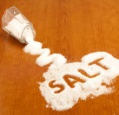 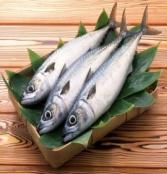 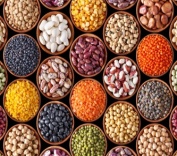 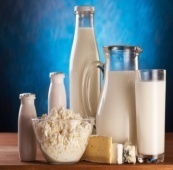 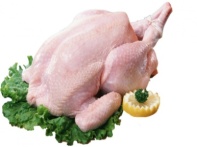 TrainersRead and translate the sentences.Watch the video.Put the sentences in the correct order.Do the exercises together with the studio.  Start with these phrases: To be healthy you should be active. Let’s be active and do exercises all together.       Jump! Jump! Jump!  Lift (Поднимите) your knees (колени).   Tilt (Наклоните) your head forward (вперёд) and back.  Tilt (Наклоните) your body to the left.   Rotate (Вращайте) your shoulders (плечи) forward (вперёд).   Rotate (Вращайте) your shoulders (плечи) back.   Tilt your body to the right.  Squat! Squat! Squat! (Приседайте!)  Tilt (наклоните) your head to the left and to the right.Check yourselves!!!1.Tilt your head to the left and to the right. 2. Tilt your head forward and back. 3. Rotate your shoulders forward. 4. Rotate your shoulders back.  5. Tilt your body to the left and to the right.6. Jump! Jump! Jump! 7. Tilt your body forward 8. Squat! Squat! Squat! 9. Lift your knees. PsychologistsFill in the missing words Sing the song karaoke together with the studioStart with the phrase: !!!!To be healthy you should avoid stress, smile and sing the songs. Let’s sing all together.song        worry       trouble    happy double         noteHere's a little ……… I wrote
You might want to sing it note for…………. 
Don't …………be………….. 
In every life we have some…………….
When you worry you make it ……….... 
Don't worry honey, be happy
(Don't worry, be happy now)Check Yorselves!!!Here's a little song I wrote
You might want to sing it note for note. 
Don't worry ,be  happy! 
In every life we have some trouble,
When you worry you make it double  
Don't worry honey, be happy
(Don't worry, be happy now)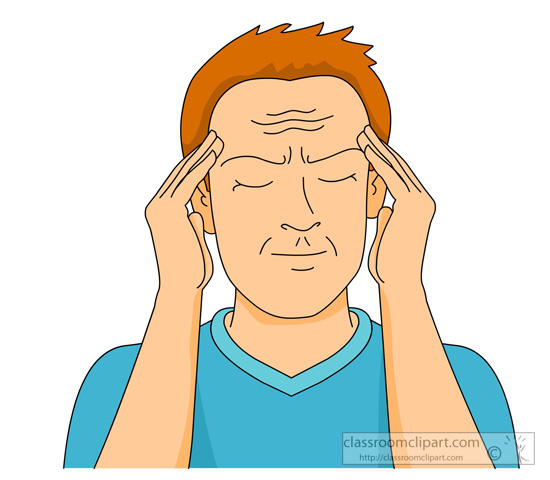 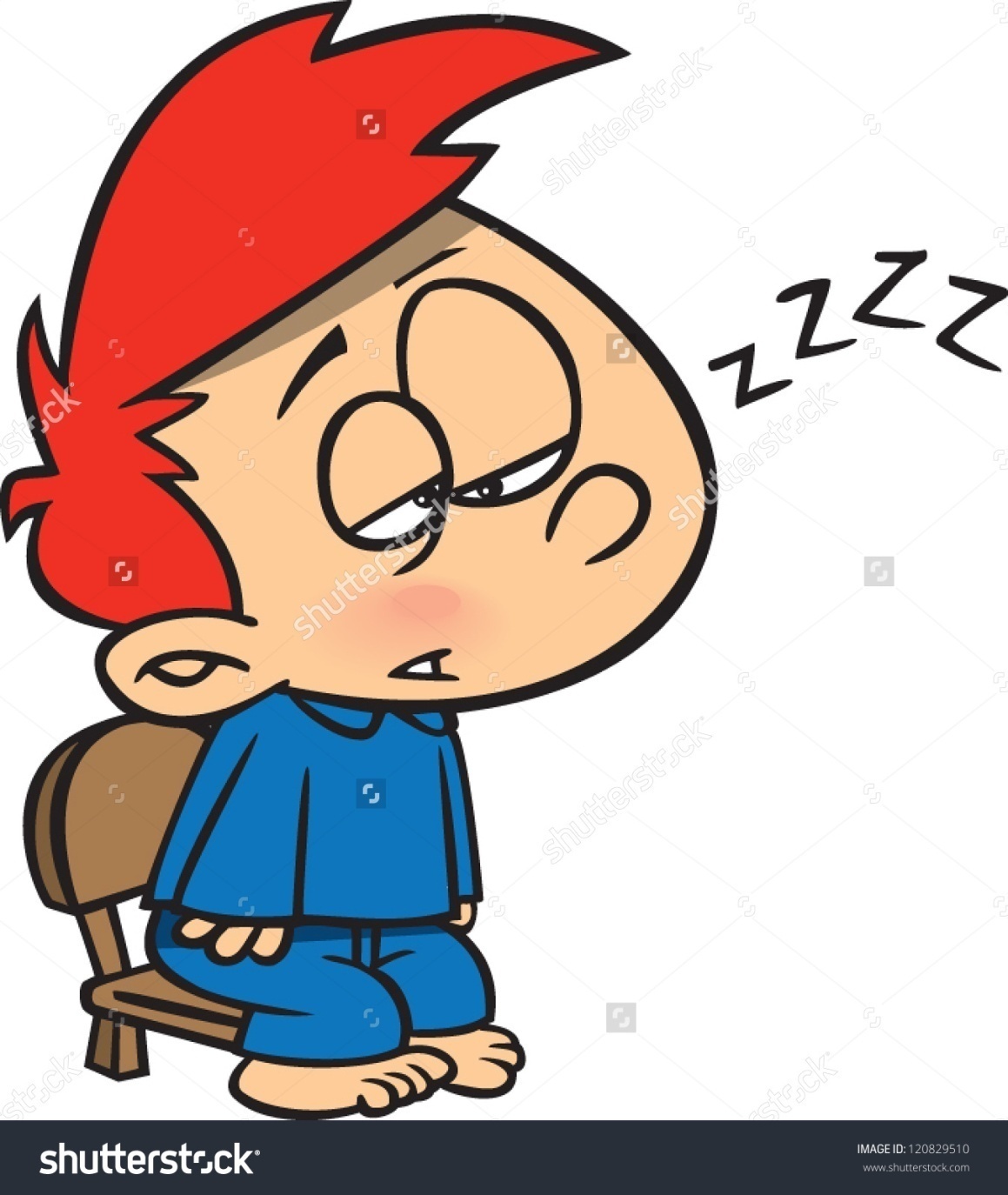 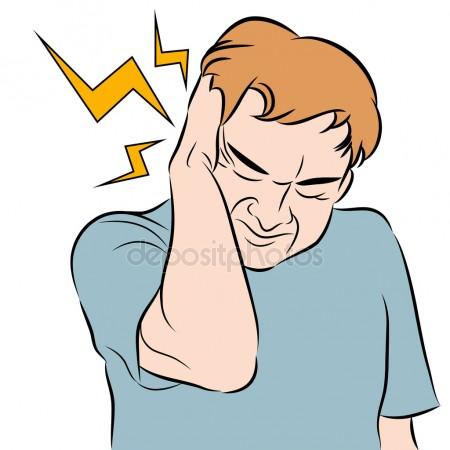 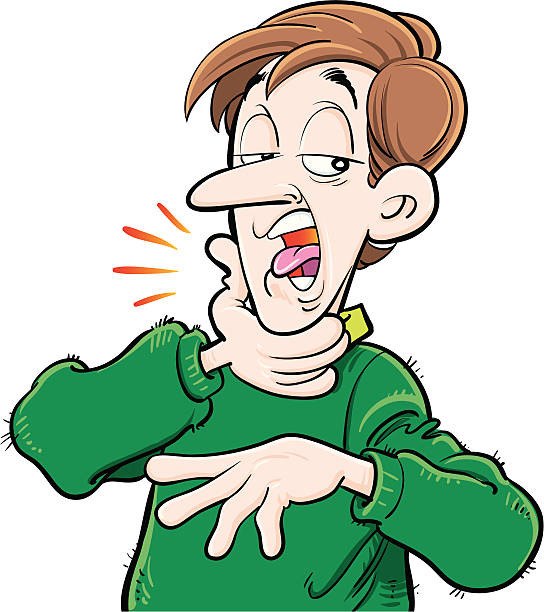 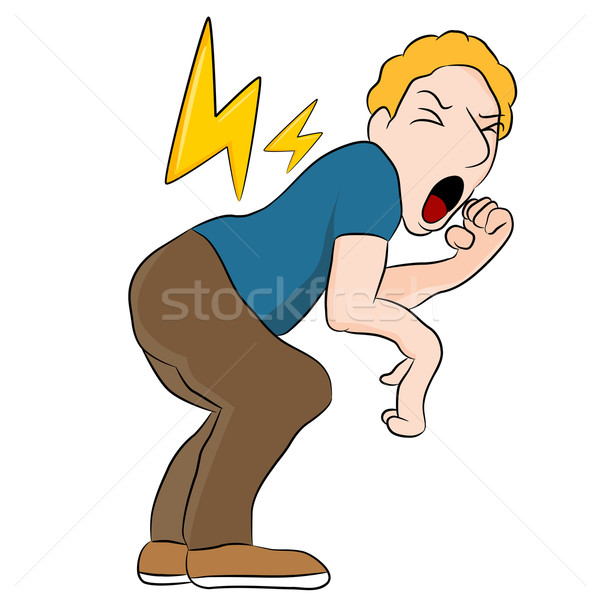 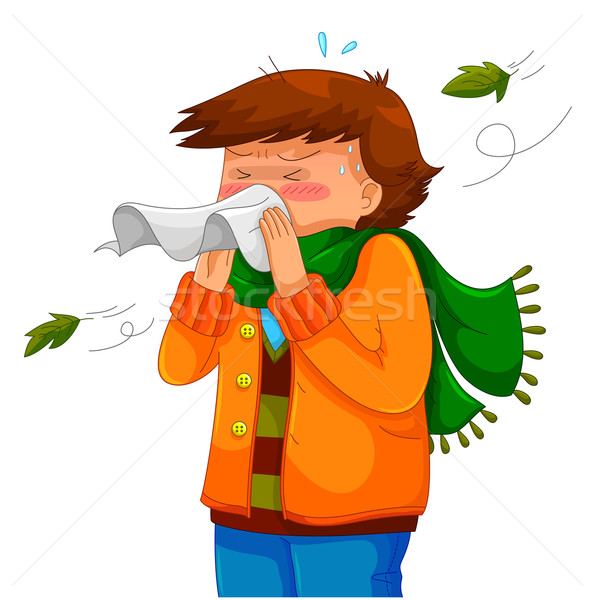 Фразы для картинок пациентовPatient  1.Good afternoon, Doctor! I have got a headache.What must I do?Patient 2.P.: Hello, Doctor! I’ve got a sore throat.What should I do?Patient 3.:P.: Hello, Doctor! I’ve got the flu. What must I do?Patient 4.P.: Good afternoon, Doctor! I’ve got red eyes.What should I do?Patient  5P.: Hello, doctor! I have got earache.What must I do?Patient 6.P.: Hello, doc! I’ve got backache.What must I do?Have a medical check    Drink cold milk     Sleep 8-9 hoursTake medicine without doctor’s advice      Watch TV much                   Get out of the houseTake the temperature          Drink warm tea with honeyPut a warm compress    Walk without hatCarry heavy things              Stay in bed 